НАИМЕНОВАНИЕ СИЗ (для приобретения)Техническое описаниеГОСТКраги сварщика зимние300 парПерчатки пятипалые удлиненные с крагами и утепленной подкладкой. Армированные в ладонной части для усиления сопротивления истиранию. Длина перчатки не менее 410 мм.Основа: расщепленная кожа КРС или кожевенный спилок.Подкладка: шерстяной трикотаж в ладонной части, хлопчатобумажная ткань.Перчатки должны иметь следующие минимальные технические характеристики:-       стойкость к истиранию – уровень 3;-       сопротивление порезу – уровень 2;-       сопротивление раздиру – уровень 4;-       стойкость к проколу – уровень 3;-       устойчивость к возгоранию в открытом пламени – уровень 4 (время тления, менее 2 сек);-       устойчивость к контактному теплу – уровень 1 (более 15 секунд при температуре 100 °С);-       устойчивость к конвективному теплу – уровень 3 (теплопередача, минимум 10 секунд);-       устойчивость к мелким брызгам расплавленного металла – уровень 4 (количество капель расплавленного металла для повышения температуры до 40 °С, минимум 35). Аналог всех видов кожаных, суконных, брезентовых, комбинированных и из кожевенного спилка с ОП отделкой рукавиц и перчаток, краг сварщика.Назначение: Предназначены для использования при всех видах сварочных работ, а также при погрузочно-разгрузочных работах.ГОСТ 12.4.010-75  ГОСТ Р 12.4.252-2013      ТР ТС 019/2011   EN 388 -2012                EN 407-2012Краги спилковые пятипалые для сварщиков180 парКраги пятипалые для сварщиков. Защищают руки от искр, брызг раскаленного металла, повышенных температур.  МАТЕРИАЛ: спилок 1,2 мм сорта А. Подкладка Х/б.ТР ТС 019/2011ГОСТ Р 12.4.246-2008Перчатки кожаные60 парПерчатки кожаные из натуральной гладкой кожи, без подклада. Материал: натуральная коровья кожа, без подклада. Толщина 1,1-1,3 мм.ТР ТС 019/2011   ГОСТ Р 12.4.246-2008перчатки зимние (краги)500 парПерчатки пятипалые шитые с морозостойким полимерным покрытием на утепленной основе с крагой. Маслобензостойкие (МБС). Специальная пеноизоляция должна обеспечивать теплообмен. Должны обеспечивать защиту рук от механических воздействий, нетоксичной пыли, воды и растворов нетоксичных веществ, нефти и нефтепродуктов, вредных биологических факторов, пониженных температур, растворов кислот (до 70%), общих производственных загрязнений, щелочей (до 70%), токсичных веществ. Поверхность гладкая. Химическая стойкость кислота и щелочи (40 - 50%), неорганические растворители, спирты, метанол, газовый конденсат. Должны обладать антиэлектростатическими свойствами. Электростатические свойства: материал покрытия должен обладать свойством убывания заряда. Поверхностное удельное сопротивление 6,4 х 108 .Длина: 290-315мм. Требования к материалам: Основа: Хлопчатобумажная ткань с дополнительным утепляющим слоем из хлопка с ворсом. Антибактериальная обработка.Покрытие: поливинилхлорид. Перчатки должны иметь следующие технические характеристики в соответствии с ГОСТ Р ЕН 388-2009: - износостойкость – уровень 3 (2000 циклов до истирания); - сопротивление порезам лезвию – уровень 1 (индекс 1,2); - сопротивлению разрыву – уровень 2 (25 Н); - определение прочности на прокол -  уровень 1 (20 Н). В соответствии с ГОСТ Р ЕН 511-2010: - сопротивление контактному холоду: уровень 1; - сопротивление конвективному холоду: уровень 1; - проникание жидкости  - уровень 1. Температурный режим: от 0°С до -40°С. Могут использоваться с утепляющими вкладышами – шерстяными или трикотажными перчатками.    На перчатках должны быть указаны:номер регламента ТР ТС 019/2011, название фирмы-производителя,  модель, размер, маркировка EAC, дата производства либо срока годности в формате «месяц/год», наименование страны-изготовителя, маркировка защитных свойств  (пиктограммы)ГОСТ Р 12.4.252-2013      ТР ТС 019/2011   EN 374-3:2013                EN 388-2003        EN 511-2012        EN 1149-5-2008 перчатки зимние (манжета)200 парПерчатки пятипалые шитые с морозостойким полимерным покрытием на утепленной основе с притачными трикотажными манжетами. Маслобензостойкие (МБС). Специальная пеноизоляция должна обеспечивать теплообмен. Должны обеспечивать защиту рук от механических воздействий, нетоксичной пыли, воды и растворов нетоксичных веществ, нефти и нефтепродуктов, вредных биологических факторов, пониженных температур, растворов кислот (до 70%), общих производственных загрязнений, щелочей (до 70%), токсичных веществ. Поверхность гладкая. Химическая стойкость кислота и щелочи (40 - 50%), неорганические растворители, спирты, метанол, газовый конденсат. Должны обладать антиэлектростатическими свойствами. Электростатические свойства: материал покрытия должен обладать свойством убывания заряда. Поверхностное удельное сопротивление 6,4 х 108. Длина: 290-315мм. Требования к материалам: Основа: Хлопчатобумажная ткань с дополнительным утепляющим слоем из хлопка с ворсом. Антибактериальная обработка. Покрытие: поливинилхлорид. Перчатки должны иметь следующие технические характеристики в соответствии с ГОСТ Р ЕН 388-2009: - износостойкость – уровень 3 (2000 циклов до истирания); - сопротивление порезам лезвию – уровень 1 (индекс 1,2); - сопротивлению разрыву – уровень 2 (25 Н); - определение прочности на прокол -  уровень 1 (20 Н). В соответствии с ГОСТ Р ЕН 511-2010: - сопротивление контактному холоду: уровень 1; - сопротивление конвективному холоду: уровень 1; - проникание жидкости - уровень 1. Температурный режим: от 0°С до -40°С. Могут использоваться с утепляющими вкладышами – шерстяными или трикотажными перчатками.    На перчатках должны быть указаны:номер регламента ТР ТС 019/2011, название фирмы-производителя,  модель, размер, маркировка EAC, дата производства либо срока годности в формате «месяц/год», наименование страны-изготовителя, маркировка защитных свойств  (пиктограммы).ГОСТ Р 12.4.252-2013ТР ТС 019/2011ЕТ 374-3:2013EN 388-2003EN 511-2012EN 1149-5-2008Перчатки кислотощелочестойкие997 парПерчатки защитные от растворов кислот и щелочей. Предназначены для защиты рук при работе с растворами кислот (50-80%) и щелочей (50-60%).МАТЕРИАЛ: натуральный каучук. Материал подкладки: хлопок. Маркировка защитных свойств.ТР ТС 019/2011  ГОСТ Р 12.4.252-2013Перчатки лабораторные1035 парПерчатки пятипалые резиновые из латекса. Толщина: 0,12 мм. Длина: 240 мм. Размеры: 5-6½, 7-8½, 9-10½. Материал: 100% натуральный каучук. Перчатки защитные от воды и нетоксичных веществ.Отличительные характеристики: должны быть устойчивы к воздействию кислот, оснований, спиртов и разбавленных водных растворов многих химических соединений. Должны обеспечивать защиту рук от нетоксичной пыли, воды и растворов нетоксичных веществ, нефти и нефтепродуктов, вредных биологических факторов, растворов кислот, общих производственных загрязнений, щелочей, органических растворителей. Особая стойкость к кислотам, щелочам, спиртам, неорганическим растворителям. Рифление на ладонной части перчаток: ромбовидное должно улучшать условия их применения при работе в жидких средах. Без напыления. На упаковке  должны быть указаны: - номер регламента ТР ТС 019/2011; -название фирмы-производителя; - модель; - размер; - маркировка EAC; - дата производства либо срока годности в формате «месяц/год»; - наименование страны-изготовителя; - маркировка защитных свойств (пиктограммы)ТР ТС 019/2011  ГОСТ Р 12.4.252-2013                    EN 374-2013Перчатки трикотажные с крагой с полным нитриловым покрытием3630 парПерчатки пятипалые кроеные на трикотажной основе, маканые, со сплошным полимерным покрытием, с крагой. Основа- двухслойное хлопчатобумажное волокно с начесом из 100% хлопка типа "джерси" с антибактериаальной обработкой, сплошное усиленное акрилонитрилбутадиеновое покрытие ладонной и тыльной сторон, крага из хлопчатобумажной ткани, длина перчатки 250-270 мм, размеры 9. 10, 11.                                                                                                                            Защитные свойства, которые должны указываться на перчатке: Ми-от истирания; Мп- от проколов, порезов; Нс-от сырой нефти; Нм-от нефтяных масел и продуктов тяжелых фракций; К50-от кислот концентрации до 50% (по серной кислоте); Щ50-от растворов щелочей концентрации выше 20% (по гидроокиси натрия). Эксплуатационные уровни: стойкость к истиранию, уровень - не менее 4 (8000 циклов); стойкость к порезу, уровень - не менее 2 (2,5 индекс); сопротивление к разрыву, уровень- не менее 2 (25Н); стойкость к проколу, уровень - не менее 1 (20Н)                                                      Электростатические свойства:  материал покрытия должен обладать свойством убывания заряда. Также на перчатке должны быть нанесены: дата изготовления, размер, ГОСТ, ТР/ТС. Требования к документации согласно ТР ТС 019/2011, сертификат соответствия, с предоставлением протокола испытаний. Инструкция-паспорт изделия                                           ТР ТС 019/2011   ГОСТ Р 12.4.252-2013                            
ГОСТ EN 388-2012                ГОСТ Р EN 1149-5-2008  Перчатки трикотажные с манжетой с полным нитриловым покрытием2980 парПерчатки пятипалые шитые из трикотажного полотна с  притачными трикотажными манжетами, полное полимерное покрытие. Маслобензостойкие (МБС).Сухой и влажный (промасленный) захват. Антибактериальная обработка. Химическая стойкость к кислотам и щелочам (40 - 50%), неорганическим растворителям, спиртам, метанолу, газовому конденсату. Длина перчаток 270 мм. Размеры: 8,9,10. Требования к материалам: Основа: 100% хлопчатобумажный трикотаж. Покрытие – нитрилбутадиеновое. Электростатические свойства: материал покрытия должен обладать свойством убывания заряда.    Перчатки должны иметь следующие технические характеристики, которые указываются на самой перчатке, в соответствии с ГОСТ Р ЕН 388-2009 :                                                                                                                                                             - износостойкость – уровень 3 (2000 циклов до истирания);                                                          - сопротивление порезам лезвию – уровень 1 (индекс 1,2);                                                                     - сопротивлению разрыву – уровень 1 (25 Н);                                                                                        - определение прочности на прокол - уровень 1 (20 Н).Температурный режим: от -10ºС до +45ºС.На перчатках должны быть указаны: номер регламента ТР ТС 019/2011, название фирмы-производителя, модель, размер 8,9,10, маркировка EAC, дата производства либо срока годности в формате «месяц/год», наименование страны-изготовителя, маркировка защитных свойств (пиктограммы)ТР ТС 019/2011   ГОСТ Р 12.4.252-2013                            
ГОСТ EN 388-2012                ГОСТ Р EN 1149-5-2008  Перчатки трикотажные с манжетой с частичным нитриловым покрытием ладонной части300 парПерчатки пятипалые шитые из трикотажного полотна с  притачными трикотажными манжетами, частичное  полимерное покрытие ладонной части. Маслобензостойкие (МБС). Сухой и влажный (промасленный) захват. Антибактериальная обработка. Химическая стойкость к кислотам и щелочам (40 - 50%), неорганическим растворителям, спиртам, метанолу, газовому конденсату. Длина перчаток 270 мм. Размеры: 8,9,10. Требования к материалам: Основа: 100% хлопчатобумажный трикотаж. Покрытие – нитрилбутадиеновое. Электростатические свойства: материал покрытия должен обладать свойством убывания заряда.    Перчатки должны иметь следующие технические характеристики, которые указываются на самой перчатке, в соответствии с ГОСТ Р ЕН 388-2009 :                                                                                                                                                             - износостойкость – уровень 3 (2000 циклов до истирания);                                                          - сопротивление порезам лезвию – уровень 1 (индекс 1,2);                                                                     - сопротивлению разрыву – уровень 1 (25 Н);                                                                                        - определение прочности на прокол - уровень 1 (20 Н).Температурный режим: от -10ºС до +45ºС.На перчатках должны быть указаны: номер регламента ТР ТС 019/2011, название фирмы-производителя, модель, размер 8,9,10, маркировка EAC, дата производства либо срока годности в формате «месяц/год», наименование страны-изготовителя, маркировка защитных свойств (пиктограммы)ТР ТС 019/2011   ГОСТ Р 12.4.252-2013                            
ГОСТ EN 388-2012                ГОСТ Р EN 1149-5-2008  перчатки трикотажные (для И-5В)500 парПерчатки пятипалые трикотажные с вязаными манжетами и обтачанными тесьмой. Длина перчаток от 240 мм до 280 мм. Основа: хлопчатобумажный трикотаж с содержанием хлопка не менее 50 %.Перчатки должны иметь следующие минимальные технические характеристики:-       стойкость к истиранию – уровень 2;-       сопротивление порезу – уровень 1;-       сопротивление раздиру – уровень 2;-       температурный режим: от минус 5 °С до 45 °С.Вшитая маркировка.ТР ТС 019/2011   ГОСТ Р 12.4.252-2013   EN 388 -2013 Перчатки х/б с точечным ПВХ покрытием7246 парПерчатки пятипалые трикотажные с вязаными манжетами и обтачанными тесьмой, и точечным полимерным покрытием. Длина перчаток от 240 мм до 280 мм. Основа: хлопчатобумажный трикотаж с содержанием хлопка не менее 50 %.Покрытие – ПВХ или нитрилбутадиен.Перчатки должны иметь следующие минимальные технические характеристики:-       стойкость к истиранию – уровень 2;-       сопротивление порезу – уровень 1;-       сопротивление раздиру – уровень 2;-       температурный режим: от минус 5 °С до 45 °С. Аналог хлопчатобумажных, комбинированных, текстильных, трикотажных рукавиц и текстильных перчаток. Назначение: Все виды работ с технологическим оборудованием и ручным инструментом.Вшитая маркировка.ТР ТС 019/2011   ГОСТ Р 12.4.252-2013   EN 388 -2013 Перчатки химически стойкие1324 парыПерчатки удлинённые пятипалые резиновые с хлопковым напылением на внутренней поверхности. Толщина 0,68 мм.Длина: 323 мм. Материал: 100% натуральный каучук с неопреном. Перчатки должны иметь следующие технические характеристики: в соответствии с ГОСТ Р ЕН 388-2009- сопротивление порезам лезвию – уровень 1 (индекс 1,2);- сопротивлению разрыву – уровень 2 (25 Н);- определение прочности на прокол - уровень 0 (20 Н).в соответствии с ГОСТ Р ЕН 374-2009-наличие маркировки AKL на химическую стойкость;- AQL: 0.65.Рифление на ладонной части перчаток: ромбовидное.На перчатках должны быть указаны: номер регламента ТР ТС 019/2011, название фирмы-производителя, модель, размер 6½-7, 7½-8, 8½-9, 9½-10, 10½-11, маркировка EAC, дата производства либо срока годности в формате «месяц/год»,наименование страны-изготовителя, маркировка защитных свойств (пиктограммы)ТР ТС 019/2011  ГОСТ Р 12.4.252-2013      EN 388 -2009                EN 374-2009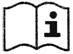 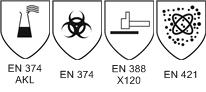 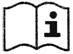 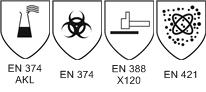 перчатки шерстяные (вкладыши)1630 парТрикотажные перчатки двойные для защиты от пониженных температур. Могут использоваться в качестве утепляющих перчаток-вкладышей в маслонефтестойкие рукавицы, краги, перчатки с полимерным покрытием. Материал: шерсть -70%, ПАН-15%, ПА-15%.  Цвет - черный.    Вшитая маркировка защитных свойств.ТР ТС 017/2011; ГОСТ 5007-87Рукавицы комбинированные650 парТкань: "Диагональ", двунитка. Плотность не менее - 240 г/м2.Материал наладонника: брезент. Плотность не менее – 480 г/м2.Обработка всех швов оверлоком. Вшитая маркировка.ТР ТС 019/2011   ГОСТ 12.4.010-75 Перчатки химической защиты – 15 парГерметичные перчатки из черного неопрена (полихлоропрен). Хлопчатобумажная трикотажная подкладка. Анатомическая форма. Гладкая внешняя поверхность. Материал неопрен / натуральный латекс.  Длина 38 см. Толщина 1,3 мм. Цвет черный. Внутреннее покрытие текстиль. Наружное покрытие гладкое. наличие пиктограмм.  ГОСТ Р 12. 4. 187-97, ТР ТС 019/2011   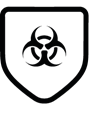 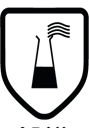 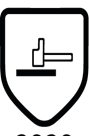 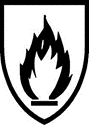 ГОСТ Р 12. 4. 187-97 ТР ТС 019/2011рукавицы суконные10 парМатериал: шинельное сукно, плотность не менее 760г/кв.м.Обработка всех швов оверлоком. Вшитая маркировка .ТР ТС 019/2011   ГОСТ 12.4.010-75 ГОСТ 12.4.183-91 ГОСТ29122-91 ГОСТ 12.4.101-93